PERFIL DEL PROYECTONOMBRE DEL PROYECTO: “Fiestas  cívicas del municipio San Simón 2018”UBICACIÓN: Área Urbana del Municipio de San Simón.MUNICIPIO: San SimónDEPARTEMENTO: MorazánPERIODO DE EJECUCIÓN: Septiembre  2018MONTO DEL SUBPROYECTO: $ 6,923.33FUENTES DE FINANCIAMIENTO: Fondos FODES 75%RESUMEN EJECUTIVO.La Alcaldía municipal de San Simón, Departamento de Morazán, con el propósito de fomentar los valores cívico y culturales, lo cual son fundamentales para  la educación  de los estudiantes y con la finalidad principalmente de contribuir  al fortalecimiento de valores y promover  el desarrollo  cultural en el municipio ha tomado a bien implementara el proyecto: “Fiestas cívicas del municipio de san Simón 2018”, como un aporte al desarrollo cultural, educativo y fomento de los valores en los estudiantes del municipio de San Simón, siendo un apoyo para la prevención de la violencia  mediante la empleacion  en una actividad productiva como lo es  aprender a tocar un instrumento.La municipalidad de San Simón, en el Departamento de Morazán, en su visión de desarrollo  ha identificado  que es necesario hacer esfuerzos  con el propósito de brindar  apoyo al sistema  educativo del municipio, en coordinación con los Centros Escolares de los distintos niveles de formación académica, para fortalecer  la educación en valores morales, espirituales y cívicos  de los estudiante del municipio.  DESCRIPCIÓN Y ANÁLISIS DE LA PROBLEMÁTICA A RESOLVER.La Villa de San Simón se encuentra en la zona norponiente del departamento de Morazán; la municipalidad con el propósito de mantener y promover el desarrollo de valores cívicos y culturales a través de este proyecto, cuyo objetivo principal es que la municipalidad  es crear una cultura  basada en valores , espirituales y cívicos que hagan de los estudiante un ejemplo y modelo para las futuras generaciones  en el reconocimiento  de la historia y el respeto a los símbolos patrios de El Salvador, Además hacer de la Alcaldía  Municipal un ente generador de iniciativa de desarrollo  para el fomento de la educación en valores  y canalizador de apoyos a los actores locales, en esta área mayor mente la instituciones Educativas , son los participantes directos y fundamentales para que las fiestas cívicas tengan un auge cada año mejor. El Desarrollo del Proyecto involucra actividades tales como: Organización del Comité  Civico Municipal, Pago de instructores de  música  previa a solicitudes presentada al consejo municipal, Elaboración de altar cívico, Refrigerio para los estudiantes que participan en el desfiles del dia 15 de septiembre y clausuras del mes cívico y otras activades que en la ejecución del proyecto puedan presentarse, Para el desarrollo y puesta en funcionamientos de las diferentes actividades antes mencionadas , se  hará uso de mano de obra de los empleados  municipales , cuando a si sea requerido y en caso de ser necesario mano de obra calificada será contratada fuera de la municipalidad.Las diferentes actividades que se realicen en la ejecución del proyecto serán financiadas con fondos provenientes de la asignación presupuestaria FODES 75%; de la cual se tiene la disponibilidad mensualmente, además el Art.5  De la ley FODES, literalmente establece: “Los recursos proveniente de fondos municipales deberán , aplicarse prioritariamente en los servicios y obras de infraestructura de las áreas urbana y rural y en proyectos dirigidos a incentivar las actividades económica, sociales, culturales , deportivas y turísticas del municipio, adquisición de vehículos para el servicio de recolección y transporte de basura, maquinaria,... incluyéndose el desarrollo de infra estructura, mobiliarios y funcionamiento relacionado con servicios público de educación, salud y saneamiento ambiental, así como también para el fomento estímulo a las actividades productivas de beneficio comunitario y programa de prevención a la violencia….”Por tal razón el Consejo Municipal en funciones, en uso de sus facultades legales implementara la ejecución del proyecto, así mismo el Art. 31 del Código Municipal, en su numeral 6 establece que son obligaciones del consejo  contribuir  a la preservación de la salud y de los recursos naturales , fomento de la educación  y la cultura, al mejoramiento económico- social y a la recreación de la comunidad; por lo tanto el Consejo Municipal en uso de su facultades  legales implementará el proyecto ante mencionado. UBICACIÓN GEOGRÁFICA, DIVISIÓN ADMINISTRATIVA, POBLACIÓN Y BENEFICIARIOS.La Villa de San Simón tiene una extensión de 39.14 km2, ubicado a 35 kilómetros del municipio de San Francisco Gotera, cabecera departamental de Morazán, y a 195.00kilómetros de la capital San Salvador. Sus colindantes geográficos son: Al Norte por los municipios de San Antonio Del Mosco (Depto. San Miguel) y San Isidro (Depto. de Morazán); al poniente por los municipios de Ciudad Barrios y Carolina (ambos del Depto. de San Miguel); al Oriente por los municipios de Gualococti y al Sur por el Municipio de Chilanga, Yamabal y Guatajiagua (Depto. De Morazan)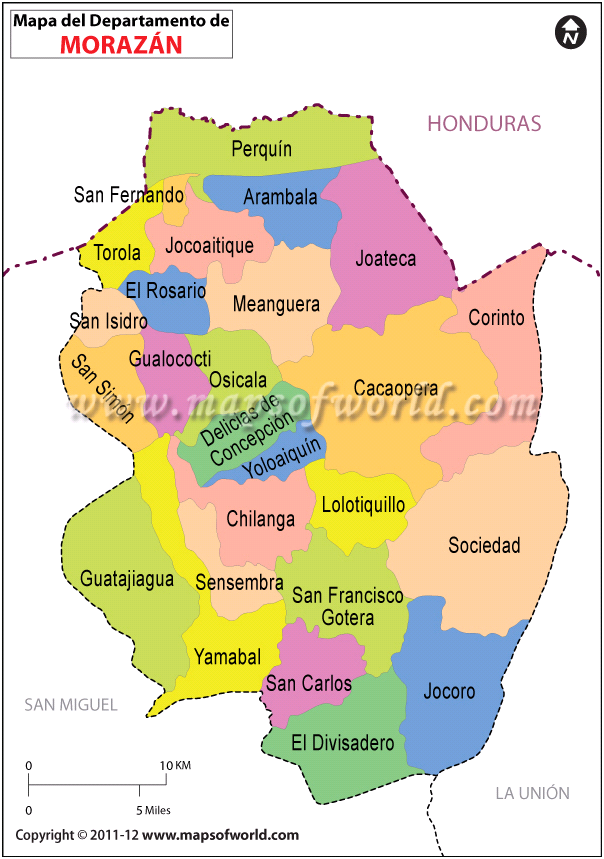 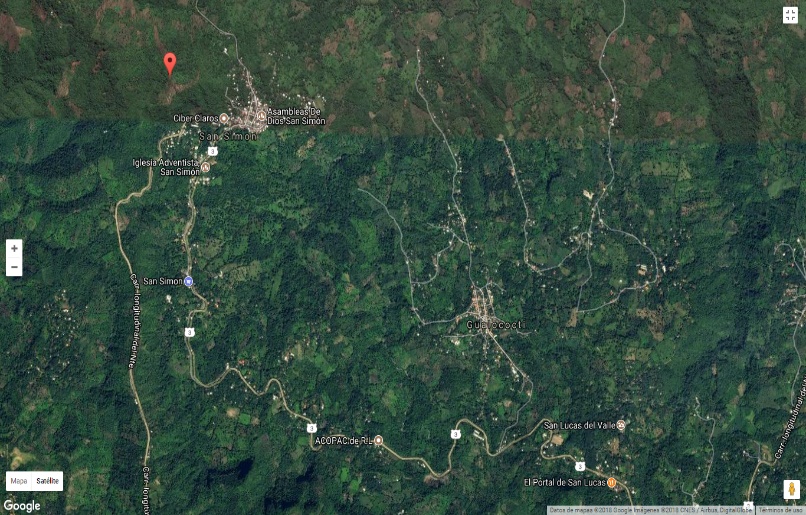 3.1 División política y administrativa del municipio de San Simón.Para su administración La Villa de San Simón se divide en la cabecera o casco urbano; 6 cantones y 26 caseríos, distribuidos de la forma que se presenta en el cuadro anterior.Población del Municipio. De acuerdo con el VI Censo de población y V de Vivienda 2007, la Villa de San Simón tiene una población de 10108 habitantes, con una población por grupos etareos, de la siguiente forma.  Fuente: Según Datos de Intervida ong.Beneficiarios14 Centro escolares existentes del municipio proporcionándole una cantidad económica previamente solicitada para el pago de instructor y refrigerio para los estudiantes que desfilan el día 15 de septiembre. OBJETIVOS Objetivo General. Fomentar  y mantener los  valores cívicos  y culturales del municipio e incentivar la juventud a reconocer los símbolos patrios que identifican a la república de El Salvador.4.2 Objetivos Específicos.Conmemorar los 197 aniversarios de independencia del El Salvador en el Municipio en coordinación con los Centros Educativos.Garantizar  de que los valores cívicos y culturales se mantengan en el Municipio de generación en generación. RESULTADOS. R 1: La organización de un comité cívico municipal, coordinado por la unidad de proyección social de la alcaldía municipal y liderado por el señor alcalde municipal como presidente del comité.R 2: Dotación de refrigerio a cada Centro Escolar de MunicipioR 3: Elaboración de altares cívicos.R 4: Pago de instructores de banda a los Centros Escolares que previamente solicitados y previamente a aprobado por el consejo Municipal.DURACIÓN DEL PROYECTO.  La duración del proyecto es del 01 de septiembre al 15 de octubre  del 2018.   ENTIDAD EJECUTORA.La entidad ejecutora del proyecto: “Fiestas Cívicas del Municipio de San Simón 2018” será la municipalidad de Villa de San Simón, en coordinación con el jefe de la Unidad de Adquisiciones y Contrataciones Institucional (UACI) para lo cual se dispondrá de los servicios administrativos de la misma y de un contador para garantizar el manejo transparente de los fondos de inversión con que contará el referido proyecto.Archivo Fotográfico:NoCANTONESCASERIOS1El CarrizalEl CarrizalLos HernandezLa Colonia2Las QuebradasLas QuebradasJunquilloEl VolcanLos Guevaras3Potrero de AdentroPotrero CentroTiquiceraLos Baustita4Valle GrandeValle GrandeEl MatazanoEl PotrerioLos Corrales5El CerroEl CerroValle AlegreValle Triste6San FranciscoSan FranciscoEl MoraSequia de Agua y Los ArenalesCasco UrbanoBarrio El CentroBarrio El CalvarioBarrio La FuenteColonia el ZapoteColonia GuatemalaColonia PanamaTOTALMUJERESHOMBRETOTAL10108518649221010810108AREA URBANA 834AREAURBANA 7931010810108AREA RURAL 4532AREA RURAL 412910108